ПРЕСС-РЕЛИЗНа заседании Правительства поддержан пакет изменений в Федеральный закон «О государственной регистрации недвижимости» «Следующая тема – это упрощение процедур государственного кадастрового учёта и регистрации прав. Рассмотрим сегодня соответствующие поправки в законодательство. Они, в частности, направлены на сокращение сроков государственной регистрации договоров участия в долевом строительстве многоквартирных домов. Также ряд заявлений, не связанных с переходом и ограничением прав, можно будет подать через личный кабинет – без усиленной электронной подписи. А идентификацией личности правообладателя займётся портал государственных услуг. Ещё одно важное новшество. Для ветеранов и инвалидов Великой Отечественной войны, детей-инвалидов, инвалидов с детства I группы, инвалидов I и II групп услуга вызова сотрудников Росреестра на дом станет бесплатной. Государство возьмёт на себя эти расходы», – сказал Председатель Правительства Михаил Мишустин. 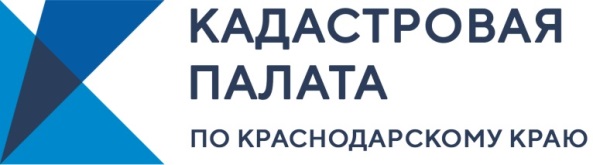 Как сообщила заместитель Председателя Правительства Виктория Абрамченко, положения законопроекта сформированы исключительно по результатам анализа правоприменительной практики, и его реализация окажет положительное действие на весь рынок недвижимости.  Планируемый срок внесения законопроекта в Государственную Думу – 2 квартал 2020 года. В числе прочих изменений законопроект сокращает сроки проведения регистрации договоров долевого участия – регистрация первого договора будет проведена в течение семи рабочих дней, все последующие – в течение пяти рабочих дней, трех – если документы поданы в электронном виде. Кроме того, по многочисленным запросам граждан, купивших квартиры по договорам долевого участия, переходные положения законопроекта разрешат ситуации с государственным кадастровым учетом помещений в многоквартирных домах, когда такие многоквартирные дома сами на государственном кадастровом учете не стоят. Также законопроект расширяет перечень заявителей, которые могут обратиться за получением услуг в сфере государственного кадастрового учета и государственной регистрации прав. Теперь, например, наследник сможет сразу подать заявление на снятие с кадастрового учета уже снесенного садового дома без проведения регистрации права собственности. Таким образом, ликвидирован правовой пробел в отношении объектов недвижимости, которые прекратили свое существование, но сведения о них содержатся в ЕГРН. Законопроект содержит нововведения для кадастровых инженеров, которые смогут подавать документы в Росреестр от имени заказчиков работ без оформления нотариальной доверенности, что снизит расходы граждан при заказе работы «под ключ». Кроме того, в рамках положений законопроекта о развитии личного кабинета кадастрового инженера данные профессиональные участники рынка недвижимости смогут получать значительную часть необходимой им информации посредством данного личного кабинета.Как отметила вице-премьер Виктория Абрамченко, Росреестром были обобщены все возникающие на практике вопросы граждан, организаций строительного комплекса, кредитных организаций, профессиональных участников рынка – нотариусов, кадастровых инженеров, самих государственных регистраторов прав, и органов местного самоуправления, и фактически создан полноценный регуляторный ответ на поступающие запросы общества. Законопроект содержит несколько десятков изменений, которые серьезно упростят проведение учетно-регистрационных действий, а также конкретизируют механизмы получения государственных услуг в сфере обращения с недвижимостью. «Мы фундаментально подошли к исправлению недостатков законодательства, основываясь, прежде всего, на мнении потребителей государственных услуг – бизнеса, отраслевых специалистов, участников рынка и, конечно, граждан. Поэтому предложенный пакет изменений существенно упростит большинство процедур для участников рынка, и ликвидирует правовые пробелы учетно-регистрационной сферы, сложившиеся за три года с момента вступления в силу закона о регистрации недвижимости», – сказала заместитель Председателя Правительства Виктория Абрамченко.  Как стало известно ранее, при заключении сделок с органами публичной власти гражданам не потребуется оформление электронной подписи, поскольку такие органы наделяются правом подготовить скан-образ подписанного гражданином от руки документа, удостоверить его равнозначность и обратиться с заявлением о регистрации. Кроме того, посредством личного кабинета без использования электронной подписи можно будет подать документы для уточнения границ земельных участков, государственного кадастрового учета жилых и садовых домов, для внесения сведений о ранее учтенных объектах недвижимости. Например, если были образованы два и более земельных участков в результате раздела или владелец садового дома хочет самостоятельно зарегистрировать свою постройку – приобретать электронную подпись для проведения учетно-регистрационных действий не потребуется. Законопроект предусматривает нормы, позволяющие обеспечить взаимодействие с Росреестром посредством порталов государственных и муниципальных услуг субъектов Российской Федерации, что позволит в полной мере использовать «цифровой» потенциал регионов. ______________________________________________________________________________________________________Пресс-служба Кадастровой палаты по Краснодарскому краю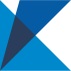 ул. Сормовская, д. 3, Краснодар, 350018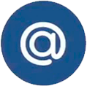 press23@23.kadastr.ru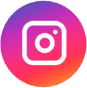 https://www.instagram.com/kadastr_kuban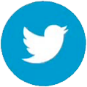 https://twitter.com/Kadastr_Kuban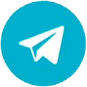 https://t.me/kadastr_kuban